 FILM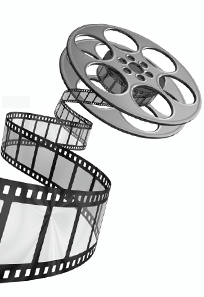 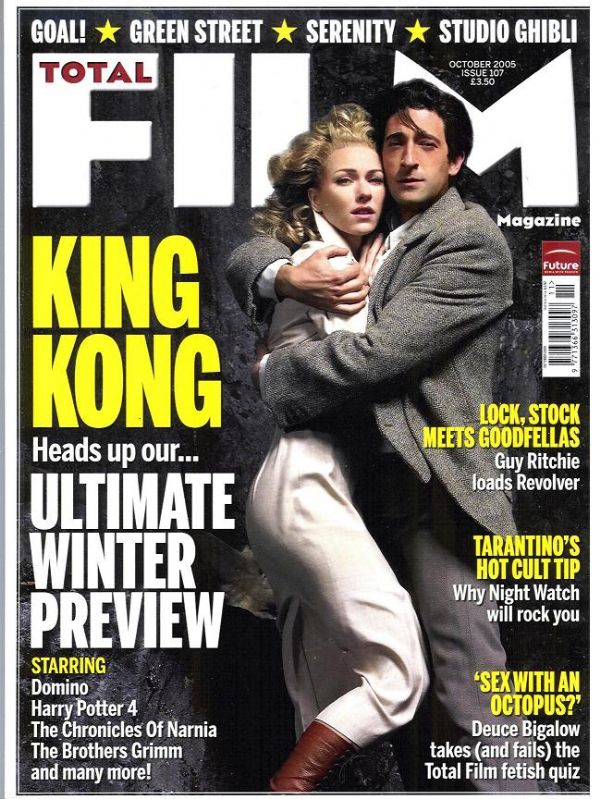 1	VORMGEVING		15 pTekst ingedeeld met alinea’s en kopjesDe tekst moet in eigen woorden zijnIn totaal bestaat het verslag uit 4 pagina’sEr moeten op elke pagina minimaal 2 afbeeldingen in de tekst zijn opgenomen2	KAFT (pagina 1)		5 pTitel van de filmEen grote afbeelding of een collage van kleinere afbeeldingen uit de filmJouw naam en klasDatum waarop het verslag is gemaakt3	DE FILM (pagina 2)	40 pDe algemene gegevens. Welke film, regisseur, acteurs, en wanneer gezien in welke bioscoop?Vertel waarom je deze film gekozen hebt.Vertel in eigen woorden waar de film over ging.  Maak gebruik van de 5 W’s:  wie, wat, waar, wanneer en waarom?Beschrijf de scene die je het meeste is bijgebleven. Leg uit wat er zo bijzonder aan deze scene is. 400 woorden4	ONDERZOEK (pag. 3) 	20 pZoek achtergrondinformatie over de  hoofdrolspelers (wie zijn deze acteurs/ actrices , waarvan zijn ze bekend)achtergrondinfo over de film (feitjes over de film, bijvoorbeeld over de special effects, de muziek die in de film wordt gebruikt, het verhaal waarop de film is gebaseerd enzovoorts.)Vertel hoe de film wordt beoordeeld op internet of in kranten.200 woorden5	OORDEEL (pag. 4) 20 pGeef jouw eindoordeel over:  het verhaal (boeiend  of spannend genoeg?), het spel van de acteurs (wel of niet geloofwaardig?), de vormgeving van de film (dragen kleding,locaties en muziek bij aan de juiste sfeer?)Of je de film aan- of afraadt en waarom.Het aantal sterren dat je aan de film geeft (maximaal 5) Het originele entree- of reserveringsbewijs afgeven bij de docent (zonder kaartje is de activiteit niet geldig)200 woorden